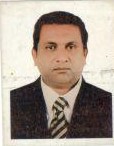 Jacob Email : Jacob.387807@2freemail.com PROFESSIONAL  ATTRIBUTES:An enthusiastic individual with consistent approach to challenges, can perform effectively even within a highly pressurized work environment. With high enthusiasm and ambition, good team player, willing to learn and improve, flexible and proactive towards work a responsibility. Always work with integrity, reliable, responsible with positive can easily adapt to the working environment.CAREER OBJECTIVESSeeking for an opportunity in the field on HR & Administration in a grand reputed organization to utilize my education, skills along with 16 years well knowledge, ability and experience in association with a dynamic and progressive work environment in favor of company achievement.CAREER HISTORYRetail Facilities Supervisor Emarat, (Emirates general petroleum corporation) Dubai P.O Box 9400. UAE since March 1999 – 20th May 2017.Emarat petroleum is a leading petroleum Company in UAE, Quality award winner and ISO 9001 certified corporation. Having 54 branches all over. Offer services in Oil and gas field.Retail out lets with supermarket.    2.   Operation Manger in Orion Fire & Safety International LLC. June 2017 to till Date.Orion Fire safety & security LLC , Supply and installation of fire alarm & Fire fighting for fit out and project also Annual maintenance services. Having branch in Abu Dhabi, Sharjah & Dubai.                 PROFESSIONAL  ACHIEVEMENTSHands on experience in operation.Experienced in HR & Administration.Familiar with operation and preventive maintenance of fire alarm & Fire fighting. Experienced in Site monitoring and reporting work progress.Ability to work under pressure with multiple tasking abilities.Experience in any project to complete with in time frame.Quick grasping new area.Excellent customer service and customer relationship.Goal oriented individual with strong leadership capabilities.Capable to coordinate with team and the site engineer.JOB DESCRIPTIONIdentifying customer needs and presenting appropriate company product and service offering.Generating lpo for managing timely delivery.Updating the expiration as per municipality rules and regulation and company standard.Responsible for safety rules and regulationMaintain the stock and the purchase.EDUCATIONAL QUALIFICATION SSLCPRE – DEGREE – KERALA UNIVERSITYBSC IN PHYSISCS - Course completed.COMPUTER programming in basic languageDIPLOMA COURSE in Airline and travel agency managementPROFESSIONAL TRAINING SEMINARBasic cash register training on ruby VeriFone & NavisionCustomer service and guest approach training conducted by EMARAT.Detection of forgery, counterfeiting & fraud training program by ALPHA Security training & consultingBasic food hygiene training course conducted by Apex food consultantsBasic fire fighting training for EHS from SAJAA PLANT, SHARJAH.Managing conflict in the workplace training conducted by progress management consultant.Merchandise for success and ‘ SELLING CUSTOMER SERVICE’ By EmaratTraining on stress management by EmaratLeadership skill conducted by smart Brain.CPR and BASIC FIRST AID (Adult module) by AMERICAN HEART ASSOCIATION AND AMERICAN SAFETY AND HEALTH INSTITUTE.Basic accounting by University of  Sharjah Attitudes for excellence by MIND FIELDPractical time & stress management by Dovetail management consultsEffective communication skill by TRAINING FOR CHANGECoaching skill for assistant supervisor by INSTITUTE FOR INTERNATIONAL RESEARCHSupervisory course for the assistant by EMARAT.PERSONAL  CREDENTIALS